I chose: ______________________________________ to show how I have been developing my creative and critical thinking skills.I showed growth in my communication skills when: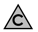 I showed growth in my thinking skills when:

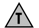 I showed growth in my personal/social skills when: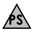 To improve, next time I could:
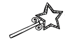 